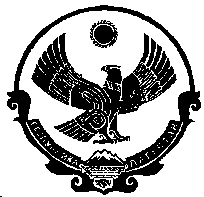 Р Е С П У Б Л И К А Д А Г Е С Т А НМУНИЦИПАЛЬНОГО ОБРАЗОВАНИЯ  «ГОРОД КИЗИЛЮРТ»П О С Т А Н О В Л Е Н И Е№ 48-П                                                                                                                                 28 ноября 2017 года                                                                                                                                                             В соответствии с письмом Министерства труда и социальной защиты Российской Федерации от 20.10.2016 года № 11-3/10/В-7712, по результатам проведенной независимой оценки:Утвердить План мероприятий по улучшению качества работы по результатам независимой оценки качества в учреждениях образования (согласно приложению № 1).Разместить План мероприятий по улучшению качества работы по результатам независимой оценки качества в учреждениях образования на официальном сайте отдела образования в сети Интернет и на официальном сайте администрации МО «Город Кизилюрт». Контроль исполнения настоящего постановления возложить на заместителя главы администрации, начальника финансового Управления Алиболатова А.А.                 ГЛАВА                                                                 МО «ГОРОД КИЗИЛЮРТ»                                           М.П. УЦУМИЕВОб утверждении Плана мероприятий по улучшению качества работы по результатам независимой оценки в учреждениях образования МО «Город Кизилюрт». 